Press release
u::Lux presents new product for Smart Building and Smart Home at the Light + Buildingu::Lux Switch with KNX-TP is THE simple solution for intelligent building technology From 13 to 18 March 2016 the u::Lux GmbH presents as official exhibitor at the world’s leading trade fair for lighting and building technology its intelligent room control unit “u::Lux Switch” to the trade experts. Through its freely designable colour graphic display the proven switch allows the comfortable operation of all networked technical facilities in the fields of Smart Building and Smart Home. Currently the switch communicates through standardised Ethernet network technology.Managing director Klaus Haber announces: “As of quarter 3 from 2016, the u::Lux Switch will be also available in a version with KNX-TP connection. This enables the easy integration into the widespread and standardised KNX-system. Of course the switch is configurable directly in the ETS-software without plugin, no additional components are required.”Furthermore, u::Lux and its long-standing control partners B-control, Comexio, evonHOME, iBricks and Inno-Cube combine their core competences to a holistic complete solution for the IP-based building technology. The intuitive switch is fully integrated into the software tools of these partners. They work together as a strong unit for building automation across the trades. Thanks to the simple and quick configuration as well as the fast commissioning of the system costs are saved in projects of any type and size. The systems remain variable and open for future expansions with only a few mouse clicks.The switch is also compatible with controls such as automationNEXT, Beckhoff and Wago. Here the configuration of the u::Lux Switch is done through the free PC software “u::Lux Config”.Technical systems such as light, shading, heating, cooling and the entire area of multimedia are networked together and able to communicate. Different operation modes like day-/night mode, summer-/winter operation, presence and absence mode of residents and stuff enable an energy-saving operation of flats and detached houses as well as the energy-efficient management of office complexes, administration buildings and hotel facilities. This solution augments the commercial efficiency of a building and increases comfort and quality of life of the users.The u::Lux Switch is combinable with all standard (55x55) switch programs. Graphics, icons, text or images can be designed according to personal taste.376 words, 2.506 characters incl. spacesPress contact:
u::Lux GmbH
Melanie Steinbacher
Rechtes Salzachufer 42
5020 Salzburg
E-Mail: m.steinbacher@u-lux.com
Tel.: +43/662/450351-14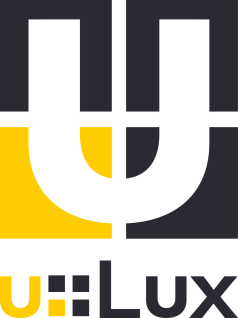 Press Resources & Logos:	http://www.u-lux.com/press
Product images:	http://www.u-lux.com/productimages
Print templates:	http://www.u-lux.com/printtemplates